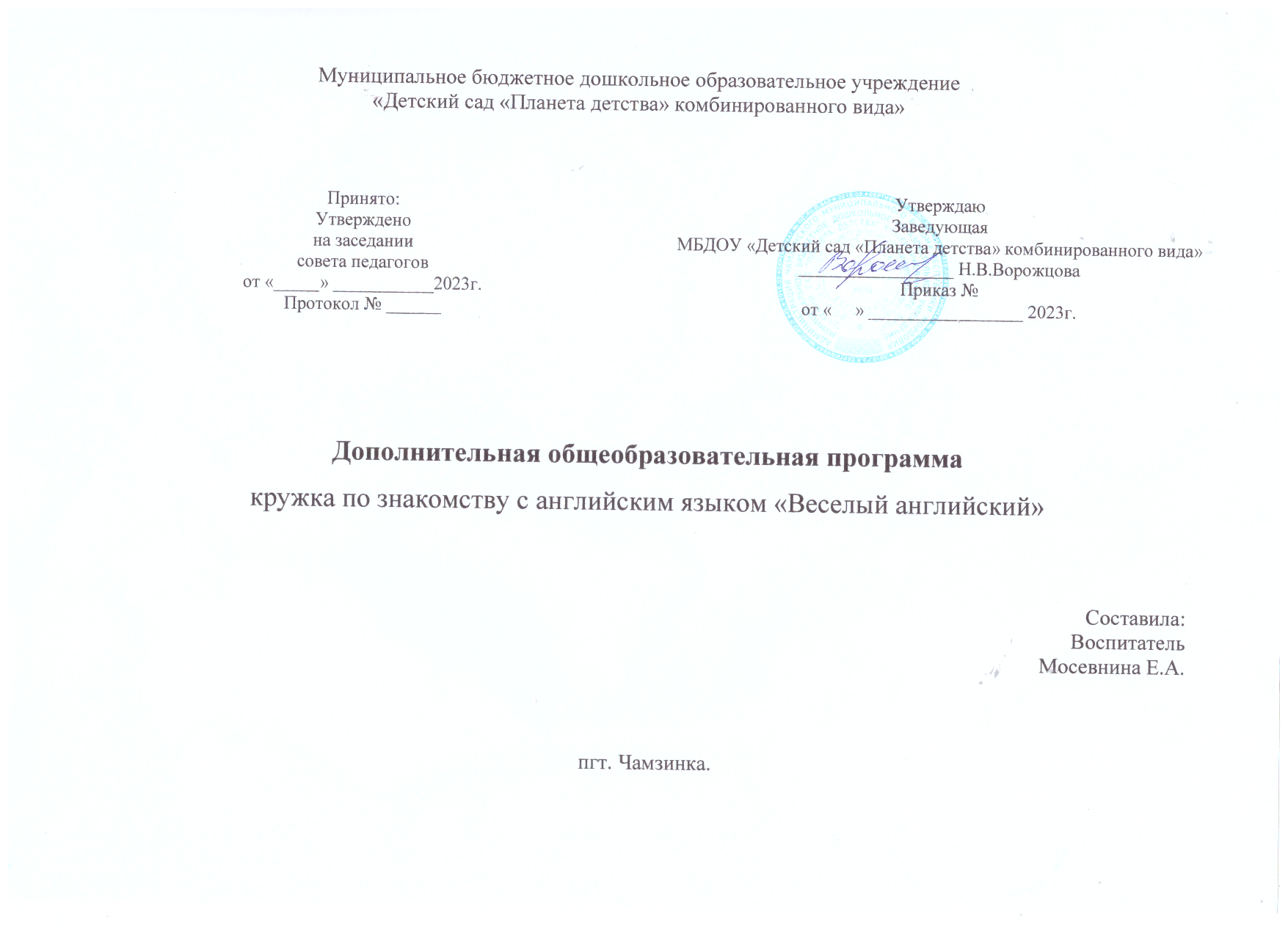 СодержаниеВведение (пояснительная записка, актуальность) Основные методики обучения английскому языкуПрограмма Игра- основа познавательной деятельностиФормы организации образовательной областиУчебно-тематический план для детей в возрасте 5-6 лет на 2022-2023 учебный годСодержание программыСписок используемой литературыПояснительная запискаТрудно переоценить значение свободного владения одним или несколькими языками в современном мире. В настоящее время во многих странах именно английский язык является средством общения в различных сферах жизни- особенно в областях науки, техники и международной торговли.Осознание необходимости владения английским языком для участия в экономической и общественной жизни привело к тому, что родители стремятся приобщать детей к изучению языка, начиная с дошкольного периода. Это, в свою очередь, обуславливает необходимость развития методики раннего языкового обучения в русле современных общепедагогических и обще- социальных тенденций. Таким образом, можно выделить следующие основные черты, характерные для организации процесса раннего обучения английскому языку детей дошкольного возраста в данной программе:- обучение происходит с учетом особенностей развития дошкольников и осуществляется в наиболее подходящей для детей форме- игровой;- обучение носит коммуникативную направленность, то есть побуждает детей использовать полученные навыки в различных ситуациях общения.Актуальность.Знакомство дошкольников с английским языком рассматривается как один из важнейших этапов, готовящих ребенка к обучению в школе, закладывающий правильное произношение, накопление лексического запаса, умение понимать иностранную речь на слух и участвовать в несложной беседе.Особое значение приобретает развивающий аспект обучения, который предусматривает общее совершенствование речемыслительных процессов. При изучении иностранного языка в раннем возрасте должен быть учтен уровень развития детей и определена их готовность к принятию информации.На первом этапе основной целью является развитие устной речи (произношение и понимание речи на слух). Вместе с тем, как и при обучении родному языку, очень важно выработать моторные навыки, которые не только помогают лучше усвоить лексико-грамматический материал, но и способствуют успешному развитию речемыслительных процессов. Этой цели служат все структуры, а также рифмовки и песенки, предназначенные для наиболее продуктивного усвоения изучаемого материала.Психологи утверждают, что преподавать детям английский язык следует с малых лет. Это обусловлено тем, что у маленьких детей более, чем у взрослых, развиты восприятие и память. Начинать обучение детей нужно с 4-7 лет. Дети именно этого возраста очень восприимчивы, у них развита концентрация внимания и память. Они владеют достаточно большим запасом слов, у них хорошо развито мышление, их поведение более дисциплинированное и организованное, благодаря чему преподаватель имеет возможность довольно долгое время сохранять интерес ребенка к изучению предмета. Также, по мнению специалистов, дети такого возраста понимают то, что изучают, а не просто механически запоминают слова и фразы. Английский язык для дошкольников- это игра. Только через такую форму можно добиться положительных результатов и сформировать у детей положительное отношение к иностранному языку.Основные методики обучения дошкольников английскому языкуИгровой метод. Преимущества такого метода в том, что игра мотивирует ребенка учить язык без принуждения. Дети с охотой и энтузиазмом обучаются иностранному языку.Комбинированный метод. Такой метод предусматривает комбинацию разных методик (игра, кубики, картинки и карточки, проекты и пр.). Преимущества- это разнообразие, что стимулирует и заинтересовывает ребенка.Программа дошкольного курса построена таким образом, чтобы дети к моменту поступления в 1 класс могли овладеть лексическим материалом по темам: приветствие, животные, части тела, цвета, счет в пределах 10, еда, семья. Цели программы:-обучение дошкольников английскому языку должно быть коммуникативно направленным;- ознакомление детей с несложной лексикой, доступной и соответствующей их уровню развития;-введение элементарных языковых конструкций.Основные задачи:- создание исходной базы для развития речевых способностей;- формирование навыков и умений самостоятельного решения, простейших-коммуникативно- познавательных задач в устной речи;- расширение с помощью английского языка представлений ребенка об окружающем мире и о языке, как средствах познания и общения;- развитие восприятия, внимания, языковой памяти, воображения;- развитие речевой культуры и культуры общения;- воспитание устойчивого интереса к изучению нового языка.Принципы обучения дошкольников английскому языку:- учение без принуждения (занятия имеют положительную эмоциональную окраску);- учение в игре (использование дидактических игр, сюжетно-ролевых игр, театральных игр);- от простого к сложному;- создание комфортных условий для работы;- системно вводить лексику (1 занятие- 2-3 слова, 2 занятие- повторение, 3 занятие- повторение и разучивание 2-3 новых слов и т.д.);- отдавать предпочтение групповому и парному обучению;- принцип наглядности.Каждый из перечисленных принципов направлен на достижение результата обучения и овладение детьми английским языком на элементарном уровне.Обучение дошкольников английскому языку способствует развитию познавательной и социальной активности, речемыслительной деятельности, самостоятельности дошкольников и уверенности в собственных силах.Обучение английскому языку позволяет развить у детей:- интерес к изучению иностранного языка4- познавательные и языковые способности;- творческую самостоятельность;- умение трудиться в коллективе;- коммуникабельность;- внимание, воображение и память;- адаптацию детей к школьной жизни.Наполняемость группы-10 человек.Продолжительность занятия -25-30 минут.Частота занятий- 2 раза в неделю.Игра, как основа образовательной деятельности.Игра – ведущий метод обучения дошкольников английскому языку. Обучающие игры делятся на ситуативные, соревновательные, ритмо-музыкальные, и художественные. К ситуативным относятся ролевые игры, которые моделируют ситуации общения по тому или иному поводу. К соревновательным относятся большинство игр, способствующих усвоению лексики иностранного языка.  Ритмо-музыкальные игры-это всякого рода традиционные игры типа хороводов, песен и танцев, которые способствуют не столько овладению коммуникативными умениями, сколько совершенствованию фонетической и ритмомелодической сторон речи английского языка. Художественные, или творческие, игры- это вид деятельности, стоящий на границе игры и художественного творчества (игра-драматизация (постановка маленьких сценок на английском языке), изобразительные игры (аппликации, рисунки), словесно-творческие игры (коллективные сочинения маленьких сказок)).Формы организации образовательной области:- непосредственно образовательная деятельность по обучению английскому языку;- тематическая непосредственно образовательная деятельность;- фонетическая гимнастика;- дидактические игры и физкультминутки;- интегрированная деятельность;- сюрпризные моменты.Технические средства обучения: ноутбук, музыкальная колонка.Наглядно-образный материал: - демонстрационный и раздаточный материал;- наглядно-методический материал;- дидактические и сюжетно-ролевые игры;- игрушки;- кубики с цифрами и буквами;- аудиозаписи и видеозаписи;- песенки, стишки, рифмовки и загадки.Содержание образовательной программы кружка «Английский язык в детском саду»ФонетикаЗнакомство с алфавитом. Гласные звуки. Согласные звуки. Адекватное произношение и различение на слух всех звуков и звукосочетаний на английском языке. Соблюдение норм произношения: долготы и краткости гласных, отсутствие оглушения звонких согласных. Ударение в словах. Интонационное оформление речи: интонация утвердительного предложения, разных типов вопросительных предложений, интонация перечисления.ГрамматикаИмя существительное. Число имен существительных. Имя прилагательное. Сочетание существительных и прилагательных. Артикль. Местоимения. Личные местоимения. Имя числительное. Количественные числительные от 1 до 10. Вопросительные слова: What? Who? What colour?  How old? и др. Глаголы в настоящем времени. Лексика Знакомство. Приветствие. Формы вежливости. Имя. Семья. Рассказ о себе. Животные. Игрушки. Празднование Дня Рождения. Дом. Овощи и фрукты. Еда. Одежда. Общие сведения о стране изучаемого языка (достопримечательности, литературные персонажи популярных детских книг).Основные приемы работы:- имитация;- создание образов: визуальных, музыкальных, пластических. Как следствие – доминирование невербальных средств обучения на занятиях (картинки, карточки, музыка, танцы);- использование учебных игр;- загадки.Виды работы с дошкольниками 5-6 лет при изучении английского языка:Работа над произношением: рифмовки, стихотворения, договорки.Работа с игрушками: диалог с игрушкой, описание игрушки.Работа с картинкой: описание картинки, вопрос-ответ по картинки, д/и «Что исчезло?»Разучивание и декламация стихов и песенокИнсценировка коротких сказок, сценок.Подвижные игрыТворческие игрыВоспроизведение ситуативных диалогов и монологов.Содержание занятияВ процессе занятия дети сидят или стоят полукругом или кругом, как можно ближе к педагогу, что помогает им хорошо видеть и слышать педагога и создает теплый психологический климат в коллективе. Каждое занятие имеет свою структуру. Начинается занятие с обычного приветствия на английском языке, которое постепенно запоминается детьми. Затем проводится речевая разминка. Это стихотворение или песенка на английском языке. В основной части занятия в игре с куклами и другими игрушками. При работе с карточками и картинками или при просмотре мультфильма, дети знакомятся с речевыми образцами и закрепляют их. В конце занятия ребята вспоминают чему научились и повторяют песенку или стих речевой разминки. Затем следует прощание на английском языке. Для работы на занятии используются ноутбук и записи песен и стихов на английском языке.Учебно-тематический план кружковой деятельности для детей в возрасте 5-6 лет.Список используемой литературы Конышева А.В. английский для малышей. Минск, 2004Коти Т.Ю. английская азбука. Москва, 1997Черепева Н.Ю. английский язык для дошкольников (игры, песни, стихи). Москва, «Аквариум», 2002Стронин М. Ф. Обучающие игры на уроке иностранного языка. Москва, Просвещение, 1984Лосева С.В. английский в рифмах. Москва, Буклет, 1993Биболетова М.З. и др. «Enjoy English -1», Обнинск: Титул, 2005Первые уроки английского. Книга для занятий с дошкольниками. Благовещенская Т.А., Москва: ООО «Издательство РОСМЭН – ПРЕСС», 2004Английский для малышей. Шишкова И.А., Вербовская М.Е. Под ред. Н.А. Бонк, Учебно-методический комплект для детей 4-6 лет, 2004.         Месяц           Тема Содержание работы     Сентябрь «Приветствие»Развивать у детей этикетную функцию общения (умение поздороваться, познакомиться, представиться, назвать свое имя, попрощаться).Развивать умения понимать, обращенные к ним реплики и реагировать на них.Познакомить детей с речевыми структурами: «good morning», « Good bye», « hello», « hi».С фразами на английском языке: «my name is…»,   «What is your name?», « I am sorry».Познакомить с лексикой: “yes»,  «no», « I».Прослушать песню  «Good morning», разучить стихотворение «Hello».        Октябрь «Счет от 1 до 10»Тренировать в счете от 1 до 10, учить называть цифры по порядку и вразброс.Привлекать детей вести диалог.Тренироваться в произношении речевых структур: «How old are you?»,  «I am five (six)».Учить детей правильно произносить звуки и слова.Разучить рифмовку «One- a cat»       Ноябрь «Животные»Познакомить детей с домашними и дикими животными на английском языке (кошка, собака, мышка, свинья, курица, петух, лягушка, заяц, медведь, белка, лиса, волк).Тренировать у детей правильное произношение звуков и слов.Познакомить с речевым оборотом:« I have got a cat».Выучить с детьми 1-2 стихотворения на русском языке с включением английских слов, обозначающих названия животных.Прослушать несколько английских песенок о животных.        Декабрь «Цвета»Познакомить детей с цветом на английском языке  (желтый, красный, зеленый, синий, белый. Черный, серый, розовый, оранжевый)Тренироваться в правильном произношении слов и звуков.Тренировать речевые структуры:«This dog is white.» «That dog is black»Тренировать речевой оборот:« I have got…”Ввести новый диалог:- « Do you like this cat?» - «yes» (« Yes, I do»).Разучить стихотворение из серии «Цвета»Развивать устную монологическую речь в ситуациях по данной теме.       Январь        «Семья»Познакомить детей с лексикой по теме «Семья». Учить узнавать и называть членов семьи на английском языке. Воспитывать любовь и уважение по отношению к своим близким.Тренировать произношение слов и звуков.Развивать у детей монологическую и диалогическую речь. Учить детей вести диалог:-Who is this?-It,s my mother.Развивать коммуникативные навыки, умение поздравить именинника. Прослушивание (исполнение) песни«Happy birthday».Выучить с детьми песню «My dear, dear Mummy»        Февраль      «Это я»Развивать у детей коммуникативные навыки и умения, которые основываются на активном использовании в речи лексических единиц и на включении нового материала по данной теме.Совершенствовать навыки аудированияТренировать детей отвечать на вопросы, закрепить умение вести диалог.Тренировать речевую структуру: «This is a nose»Учить слушать и понимать английскую речь, воспринимать песни и стихи на английском языке.Разучивание песни «Don’t forget»       Март     «Мой дом»Ввести новую лексику по теме (дом, комната, окно, дверь, пол, потолок; предметы мебели)Прививать детям любовь к английскому языку.Развивать коммуникативные навыки, умение общаться на английском языке, вести диалог:-Where are you from?-I am from…Воспитывать чувство радости, гордости за свой дом.Учить правильно произносить звуки и слова.Выучить стихотворение«My house»    Апрель «Фрукты. Овощи»Познакомить детей с названиями фруктов и овощей на английском языке (яблоко, груша, апельсин, лимон, ягода, помидор, огурец, лук, картошка, морковь)Учить слушать и понимать английскую речь.Тренировать и развивать у детей память и внимание.Выучить стихотворение «One potato»           Май«Магазин игрушек»Учить детей называть игрушки, их цвет и количество.Тренировать внимание, память, правильное произношение слов.Закреплять умение общаться на английском языкеРазвивать коммуникативные навыки. Повторить знакомые песни и стихи на английском языке.